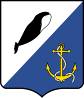 АДМИНИСТРАЦИЯПРОВИДЕНСКОГО ГОРОДСКОГО ОКРУГАРАСПОРЯЖЕНИЕВ соответствии с постановлением Администрации Провиденского городского округа от 18 августа 2017 года № 262 «Об утверждении Порядка разработки, корректировки, осуществления мониторинга и контроля реализации прогноза социально - экономического развития Провиденского городского округа на среднесрочный период»,в целях уточнения отдельных положений нормативного правового акта,1. Внести в распоряжение Администрации Провиденского городского округа от 20.10.2020 г. № 301 «Об утверждении перечня муниципальных программ Провиденского городского округа» следующее изменение:в Приложении Перечень муниципальных программ Провиденского городского округаизложить в следующей редакции:«Приложение к распоряжению главы администрации Провиденского городского округа от20октября 2020 г. № 301Переченьмуниципальных программ Провиденского городского округа2. Обнародовать настоящее распоряжение на сайте Провиденского городского округа.3. Контроль за исполнением настоящего распоряжения возложить на Управление финансов, экономики и имущественных отношений Администрации Провиденского городского округа (Веденьева Т.Г.)Заместительглавы Администрации                                                           В.В. ПарамоновПодготовил:				М.Б. СапрыкинаСогласовано:				Е.М. Юрченко				Е.А. КрасиковаРазослано: дело, УФЭИОот 26 мая 2022 г.№ 151пгт. Провидения«О внесении изменений в распоряжение Администрации Провиденского городского округа от 20 октября 2020 года № 301 «Об утверждении перечня муниципальных программ Провиденского городского округа»№ппНаименование муниципальных программСроки реализации муниципальных программНаименование ответственных исполнителей1.Муниципальная программа «Профилактика и противодействие коррупции в органах местного самоуправления Провиденского городского округа на 2020 - 2022 годы»2020–2022г.г.Администрация Провиденского городского округа2.Муниципальная программа «Развитие образования, культуры, молодёжной политики и спорта Провиденского городского округав 2020-2024 годах»2020 - 2024г.г.Управление социальной политики администрации Провиденского городского округа3.Муниципальная программа«Стимулирование экономической активности населения Провиденского городского округа на 2016-2020 годы»2020–2023г.г.Управление финансов, экономики и имущественных отношений 4.Муниципальная программа«Управление финансами и имуществом Провиденского городского округа в 2016-2020 годах»2020-2023г.г.Управление финансов, экономики и имущественных отношений 5.Муниципальная программа ««Развитие традиционных видов деятельности на территории Провиденского городского округа на 2022-2024 годы»2022-2024г.г.Управление промышленной политики, сельского хозяйства, продовольствия и торговли6. Муниципальная программа«Проведениекапитального ремонта жилищного фонда Провиденского городского округа в 2020-2022 годах»2020-2022 г.г.Управление промышленной политики, сельского хозяйства, продовольствия и торговли 7.Муниципальная программа «Развитие пищевой промышленности на территории Провиденского городского округа на 2019-2023 годы»2019 – 2023 г.г.Управление промышленной политики, сельского хозяйства, продовольствия и торговли8.Муниципальная программа «Поддержка жилищно-коммунального хозяйства в Провиденском городском округе на 2020-2022 годы»2020 – 2022г.г.Управление промышленной политики, сельского хозяйства, продовольствия и торговли9.Муниципальная программа                          «Возмещение стоимости услуг по погребению в Провиденском городском округе на 2020-2022 годы»2020-2022Управление промышленной политики, сельского хозяйства, продовольствия и торговли10.Муниципальная программа «Комплексное благоустройство территории Провиденского городского округа на 2020-2022 годы»2020-2022г.г.Управление промышленной политики, сельского хозяйства, продовольствия и торговлиУправление финансов, экономики и имущественных отношений 11.Муниципальная программа «Содержание объектов дорожного хозяйства в Провиденском городском округе  в 2020-2022 годах»2020-2022г.г.Управление промышленной политики, сельского хозяйства, продовольствия и торговли12.Муниципальная программа «Обеспечение деятельности по обращению с животными без владельцев в Провиденском городском округе на 2020-2022 годы»2020-2022г.г.Управление промышленной политики, сельского хозяйства, продовольствия и торговли13.Муниципальная программа «Обеспечение жилыми помещениями детей-сирот и детей, оставшихся без попечения родителей в Провиденском городском округе в 2021-2023 годах»2021-2023г.г.Управление промышленной политики, сельского хозяйства, продовольствия и торговли14.Муниципальная программа «Энергосбережение и повышение энергетической эффективности в Провиденском городском округе на 2021-2023 годы»2021-2023г.г.Управление промышленной политики, сельского хозяйства, продовольствия и торговли15.Муниципальная программа «Развитие энергетики в Провиденском городском округе на 2019-2022 годы»2019-2022 г.г.Управление промышленной политики, сельского хозяйства, продовольствия и торговли16.Муниципальная программа «Повышение качества жизни пожилых людей в Провиденском городском округе «Активное долголетие» до 2024 года»2019-2024 г.г.Управление социальной политики администрации Провиденского городского округа17.Муниципальная программа «Организация питания воспитанников и обучающихся образовательных организацийПровиденского городского округа на 2019-2024 годы»2019-2024 г.г.Управление социальной политики администрации Провиденского городского округа18.Муниципальная программа «Информационная безопасность детей и подростков Провиденского городского округа на 2019-2022 годы»2019-2022 г.г.Управление социальной политики администрации Провиденского городского округа19.Муниципальная программа «Обеспечение населения Провиденского городского округа твердым печным топливом на 2020-2022 годы»2020-2022 г.г.Управление промышленной политики, сельского хозяйства, продовольствия и торговли20.Муниципальная программа «Создание резерва материальных ресурсов для ликвидации чрезвычайных ситуаций природного и техногенного характера муниципального уровня на территории Провиденского городского округа в 2020-2022 годах»2020-2022 г.г.Администрация Провиденского городского округа21.Муниципальная программа «Переселение граждан из аварийного жилищного фонда Провиденского городского округа в 2020-2023 годах»2020-2023г.г.Управление промышленной политики, сельского хозяйства, продовольствия и торговли 22.Муниципальная программа «Укрепление здоровья населения Провиденского городского округа на 2021-2024 годы»2021-2024 г.г.Управление социальной политики администрации Провиденского городского округа23.Муниципальная программа «Использование и охрана земельПровиденского городского округаЧукотского автономного округа на 2020 - 2022 годы2020-2022 г.г.Администрация Провиденского городского округа24.Муниципальная программа «Формирование системы мотивации населения Провиденского городского округа к здоровому образу жизни, включая здоровое питание и отказ от вредных привычек» на 2021- 2024 г2021-2024 г.г.Управление социальной политики администрации Провиденского городского округа25.Муниципальная программа «Содействие в обеспечении жильем молодых семей в Провиденском городском округе в 2020 - 2022 годах»2020-2022 г.г.Управление промышленной политики, сельского хозяйства, продовольствия и торговли26.Муниципальная программа «Обеспечение добровольной пожарной охраны Провиденского городского округа снаряжением и имуществом на 2021-2025 годы»2021-2025 г.г.Администрация Провиденского городского округа27.Муниципальная программа «Противодействие терроризму и экстремизму в Провиденском городском округе на 2021-2025 годы»2021-2025 г.г.Администрация Провиденского городского округа28.Муниципальная программа «Развитие транспортной инфраструктуры Провиденского городского округа в 2021-2023 годах»2021-2023 г.г.Администрация Провиденского городского округа	29.Муниципальная программа «Развитие индивидуального жилищного строительства в Провиденском городском округе в 2022-2024 годах»2022-2024 г.г.Администрация Провиденского городского округа